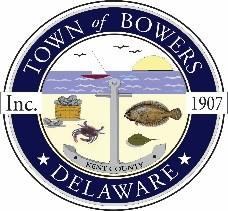 Town ofBowers3308Main St., Frederica, DE19946(302)572-9000
Bowersbeach.delaware.govAGENDAThursday, January 10, 2019Regular meeting to be brought to order at 7:00pmPledge of AllegianceMeeting Minutes Approval for DecemberTreasurer’s Report Approval for DecemberCOMMITTEE REPORTSParks and Recreation PlanningStreetsBoard of AdjustmentsZoning Code RevisionsCode Enforcement ReportParking LotOLD BUSINESSDrainageKC Kent County Crime WatchNEW BUSINESSUpcoming Museum Events